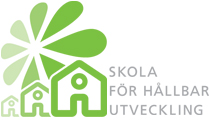 Uppdragsbeskrivning för Liljeforsskolans elevrådsrepresentanterElevrådsrepresentantens uppgift är att vara en viktig länk mellan elevrådet och klassen.
Elevrådsrepresentanten ska vara med och leda ett klassrådElevrådsrepresentanten ska förmedla klassens åsikter till elevrådsmötet. Under mötet för elevrådsrepresentanten klassens talan och röstar för hela klassens intressen och inte för sina privata.
Elevrådsrepresentanten skall rapportera till klassen vad som står i protokoll från elevrådsmöten. Elevrådsrepresentanten ska delta i utbildning som handlar om elevers arbetsmiljöElevrådrepresentanten ska vara en bra förebild i ord och handlingar och ta uppdraget på största allvar.